Муниципальное автономное учреждениедополнительного образования Центр развития творчества «Левобережный» г. Липецка"По морям, по волнам"Сценарий спортивно-оздоровительного мероприятия,игровой программы "По морям, по волнам"в объединении «Вырастай-ка» в рамках III  Фестиваля родительских инициатив,номинации «Воспитываем вместе»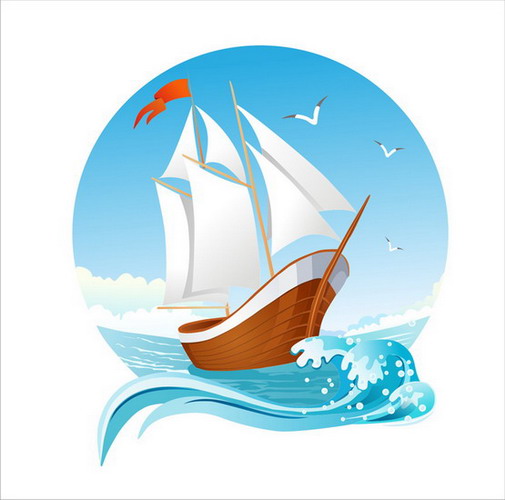                                                             г. Липецк, 2017Цель: создание условий для формирования у учащихся чувства патриотизма, расширения знаний об истории страны, военной техники, наградах, о подвигах и героизме защитников Родины во время войны.Задачи: - познакомить с морскими терминами;- развивать мышление, память,  воображение, ловкость;- установить дружеские отношения между детьми и взрослыми, привлечь родителей для участия в организации и проведении досуга детей;- воспитывать патриотизм, любовь к Родине, уважение к Российской армии и флоту; - формировать положительное взаимоотношение между участниками образовательных отношений Центра.Действующие лица: Ведущий, Кот Матроскин, 2 капитана.Оборудование: костюмы для героев и детей (тельняшки, бескозырки, воротники), 2 спасательных круга, 2 длинные веревки, шифон синего цвета, 2 большие рыбы, 2 корабля, разрезанных на части; изображение 2 кораблей с названиями («Отважный» и «Смелый»), 2 якоря, привязанных веревкой к палочке; презентация «Морская академия», мультимедийное оборудование. Оформление: зал украшен в морском стиле, на сцене надпись – "По морям, по волнам". Разработали: Поздняков Максим Викторович, Бондарев Сергей Андреевич, Турбина Марина Сергеевна, методист Шкредюк Е.В.Подготовили и провели: родители учащихся объединения «Вырастай-ка»: Поздняков Максим Викторович, Бондарев Сергей Андреевич, Ушаков Евгений Михайлович, Турбина Марина Сергеевна, Колесникова Елена Ивановна, Романюк Наталья Николаевна, Самохвалова Лариса Владимировна, Конопкина Лана Евгеньевна, Мельянович Светлана Геннадьевна, Берова Наталья Дмитриевна, Гизенгер Виталий Сергеевич, Козлов Юрий Владимирович, педагоги объединения «Вырастай-ка»: Шкредюк Е.В., Зверинцева Л.В., Чудинова Д.В., Будюкина Ю.В., Ненахов Г.И., Поливкина Е.А., Чубарова С.В., учащиеся цирковой студии «Каскад», учащиеся педагогического отряда  «Лига».                                                        Ход мероприятияЗвучит музыка. В зал входит Ведущий.Ведущий: Здравствуйте ребята. Скоро, 23 февраля, наша страна будет отмечать День защитника Отечества. Защитник Отечества – как гордо звучат эти слова. Защита Отечества - долг каждого гражданина, почетная обязанность каждого мужчины.1 ребёнок: Чудесный праздник в февралеСтрана моя встречает.Она защитников своихСердечно поздравляет!2 ребёнок: День нашей армии сегодня,И ей уже немало лет.Привет защитникам народаРоссийской армии – привет!!!3 ребёнок: На суше, в небе, на моряхИ даже под водоюСолдаты мир наш берегутДля нас, дружок, с тобою.4 ребёнок: Когда я вырасту большим,Где б ни служил, повсюдуСвою Отчизну защищатьИ я надёжно буду.Под музыку дети уходят и садятся на стульчики.Ведущий: Ребята, этот праздник посвящен мужчинам, защищающим нашу Родину, тем, кто служил или служит в Армии. В этот день принято поздравлять даже маленьких мальчиков. Вы мальчишки - будущие защитники нашей Родины, и уже сегодня вы должны готовить себя к службе в армии. Должны быть такими же сильными и смелыми как ваши папы и дедушки. Вы сильные и смелые ребята? А мы сейчас проверим. Звучит марш. На сцену выходит ребёнок-моряк.Ребёнок: Я пошел бы в капитаныПлавать в реках и морях.Охранять Россию стануНа военных кораблях.Звучит шум моря. В зал входит кот Матроскин.Кот Матроскин: Здравия желаю! Я - кот Матроскин явился к вам на праздник! Ведущий: Здравствуйте, уважаемый кот Матроскин! Мы рады видеть тебя на нашем празднике! Кот Матроскин: В детстве старшие коты меня дразнили и обижали, потому что я был слабым и хилым. Но я всегда мечтал стать отважным капитаном, ведь все мои предки были моряками, поэтому у меня и такая морская фамилия – Матроскин.А знаете ли вы, почему я так одет? (Ответы детей)Повседневную рубашкуПоменял я на тельняшку.Подружившись с ветерком,Стал отважным моряком.На тельняшке две полоски,Это моря отголоски,Синяя и белая,Жизнь морская - смелая.Ведущий: Ребята, а знаете ли вы, что есть даже праздник русской тельняшки. И отмечают его 19 августа. Именно в этот день в 1874 году по инициативе Великого Князя Константина Николаевича Романова император Александр ІІ подписал указ о введении новой формы, которым тельняшка (специальная «нательная» рубаха) была введена как часть обязательной формы одежды русского моряка. Синие и белые поперечные полосы тельняшек соответствовали цветам русского военно-морского Андреевского флага. Кроме того, матросы, одетые в такие рубашки, хорошо просматривались с палубы на фоне неба, моря и парусов.СлайдКот Матроскин:  С детства я много занимался спортом, пил молоко и вырос сильным, здоровым и крепким. И сейчас я набираю команду отважных, смелых ребят, которые смогут отправиться со мной в морской поход. Есть у вас такие ребята?Ведущий: Конечно, правда, им необходимо немного поучиться. Ребята, мы приглашаем вас в необычную военную академию - морскую. Мы набираем матросов в две команды для двух кораблей.Звучит музыка.Кот Матроскин: Я рад представить вам капитанов этих кораблей. Встречайте аплодисментами капитан корабля «Смелый»: Поздняков Максим Викторович.Капитан корабля «Отважный»: Бондарев Андрей Сергеевич.А еще у нас есть команда болельщиков. Аплодисменты им.Конкурс-разминка «Дружная команда»Ведущий: Наши детки тоже ловкие и смелые, быстрые, да умелые, спортом занимаются, с детства закаляются. Посмотри, какие у них папы, сейчас они тебе свою силу и ловкость продемонстрируют, а ребята им помогут. 1 ребенок: Бескозырка и тельняшка и на лентах якоря.На ремне большая пряжка моряку даны не зря.2 ребенок: Капитан прикажет строго дать машинам полный ход.Здравствуй, синяя дорога, наш корабль идет в поход.Кот Матроскин: А вот мы сейчас и проверим, какие они ловкие и быстрые. Проводятся игры с участием взрослых и детей.Ведущий: Матроскин, а где же наши корабли?Матроскин: А вот и первое испытание. Необходимо построить корабль. Приглашаются от каждой команды по 5 человек.Конкурс «Собери корабль»Ведущий: Корабли готовы, пора отправляться в плавание. Занимайте свои места. Мы отправляемся. Отдать швартовы! Матроскин: Есть, отдать швартовы!Конкурс «Поднять якорь» (мотальщики)	В конкурсе участвуют по 1 человеку от команды. Из атрибутов необходим якорь, привязанный к палочке с помощью веревки. Задача игроков – приблизить к себе якорь, наматывая на палку веревку.Ведущий: Ребята, вам не страшны высокие волны? Тогда в путь!Конкурс «Морская волна»	Для конкурса необходим синий шифон. Задача команд – пробежать под шифоном и не задеть его. Игрок, который задевает шифон, приносит своей команде штрафное очко.Ведущий: Чтобы удержаться на палубе во время шторма надо сохранять равновесие. Еще одно испытание для наших команд – пройти по веревке и не упасть. Команды, готовы?Конкурс «Смотри, не упади»Матроскин: Что-то я проголодался, пора приготовить ужин. Ребята, кто готовит на корабле? (Ответы детей). А что будем готовить? (Рыбку).Ведущий: Но её еще надо поймать.Конкурс «Рыбалка»	Для конкурса необходимы большие рыбки. Задача команд – передать рыбку и не уронить.Матроскин: Какой замечательный обед. Необходимо немного размяться, да потанцевать.Матроскин: Да, капитан на корабле - самый главный человек! Он должен уметь всё. А команда должна во всем слушаться своего капитана. Приглашаем капитанов. Вы должны будете под музыку показывать оригинальные морские движения, а команда должна в точности их повторять.Игра с залом «Повторялки «Море, а на море чайки» (Папы исполняют матросский танец, кот Матроскин и капитаны подсказывают движения). Конкурс морских загадокГоловной убор моряков (Бескозырка)Полосатая одежда моряков (Тельняшка)Башня на берегу моря с сигнальными огнями.(Маяк) Корабельный подвал (Трюм)Любимый танец моряков (Яблочко)В чем измеряется скорость корабля? (В узлах)Подводная мина (Торпеда)Как называется повар на корабле? (Кок)Лестница на корабле, как называется? (Трап)Сильная буря на море? (Шторм)Морской разбойник (Пират)Солдат на корабле (Матрос)Её опускают с корабля на воду (Шлюпка)Прибор для видения на дальнем расстоянии (Бинокль).Ведущий: Молодцы, ребята, на все вопросы дали ответы, но если что-то вы не знаете, то можете спросить у самых мудрых – наших дедушек.Ребёнок: Мой дедуля дорогой,Мы гордимся все тобой!И скажу я по секрету:Лучше нет на свете деда!Буду я всегда стараться,На тебя во всём равняться!Ведущий: А у нас есть небольшой сюрприз для дедушки и наших родителей и для тебя, Матроскин. Творческий номер (цирковая студия «Каскад»)Конкурс капитанов «В зоне боевых действий»Для конкурса необходимы кегли с изображением пиратских кораблей и мяч. Задача капитанов – за три попытки сбить мячом как можно больше кораблей.Творческий номер. Дети исполняют песню «Капитан».В синем море плавают дельфины.И плывут по морю корабли.Мы мечтаем о морских просторах,Нам о дальних странах часто снятся сны.Припев:Расскажи нам, капитан,Как бушует океан,И о чем мечтают дети разных стран.Волны плещут за кормой,Чайки вьются за кормой,И поет о дружбе море нам с тобой.2. Мы в дороге с курса не собьемся,Нам укажут путь сигналы моряков.Неизвестный мы откроем остров,Нет храбрей на целом свете моряков.Конкурс «Спасательный круг»Клип «Бескозырка белая» Кот Матроскин: Приятно было у вас погостить, но время пришло, в море мне уходить, желаю вам расти здоровыми, сильными и обязательно стать защитниками Отечества, когда вырастите. А капитаны ваши замечательные! Звучит музыка. К папам подходят их дети, берутся за руки.Ребёнок: Мой папа - любимый, и я им горжусь!Когда рядом с ним, ничего не боюсь!Силён он и смел - всё ему по плечу,Когда подрасту, стать таким же хочу!Ведущий: Ребята, давайте все вместе поздравим ваших пап, дедушек и дядей и дружно скажем: «Поздравляем!»Вручение подарков, награждение активных участников и организаторов игровой программы, пап медалями «Папа-гордость моя!»Награждение участников творческого конкурса «Заморозь мгновение».Музыкальный сюрприз (студия восточного танца «Лодос»).Ведущий: Ещё раз поздравляем вас, будущие и настоящие защитники Отечества. От всей души мы желаем вам быть сильными, смелыми, мужественными, добрыми и благородными. И всегда помнить о высоком звании мужчины.Кот Матроскин: Приятно было у вас погостить, но время пришло, в море мне уходить, желаю вам расти здоровыми, сильными и обязательно стать защитниками Отечества, когда вырастите. Прощайте, ребята! Звучит музыка. Дети покидают зал.